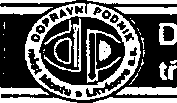 OPRAVNÍ PODNIK měst Mostu a Litvínova, a.s.. Budovatelů 1395/23,434 01 MostOBJEDNÁVKA č.Objednatel:DOPRAVNÍ PODNIK měst Mostu a Litvínova,a.s.OJOl.216-00354/19Datum: 25.11.2019Dodavatel:GUTRA s.r.o.Kostelní 1079434 01 MostIČ: 27283739	DIČ: CZ27283739TextMnožství MJObjednáváme u Vás čištění jímky15 m3Poznámka:Odčerpání jímky myčkaDeku j emeDOPRAVNÍ PODNIK méit Mostu A Litvínova, a.s, náíup materiálu a produktů č.®pověřená vedením útvaru pro strategii a rozvojFaktura musí obsahovat číslo objednávky, v opačném případě nebude faktura zaplacena.F-B/DPML-PPS-213t ř. Budovat e1ů1395/23434 01 MostIČ: 62242504DIČ: CZ62242504Číslo účtu:1406491/0100Vystavil:XXXTelefon:XXXE-ma i1:XXXFax :XXXDoprava:dodavatelTermín dodání:26.11.2019Očekávaná cena:0.00 CZK